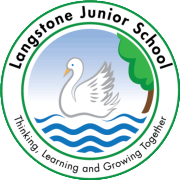 Year 6Spelling progression document for year 6. This includes what should be taught, what should be revised while still leaving room for teachers to use assessment for learning to adapt to the needs of the children. Throughout the units children will also be taught a variety of revision strategies and assessed regularly.TermObjectiveExamplesTaughtAutumnRevision:Words from the Statutory word listWord ending able, ably, ible, iblyWords ending in –ferreferring, referred, referral, preferring, preferred, transferring, transferred reference, referee, preference, transferenceAutumnRevision:Words from the Statutory word listWord ending able, ably, ible, iblyHomophones (‘ce’/’se’)advice/advise device/devise licence/license practice/practise AutumnRevision:Words from the Statutory word listWord ending able, ably, ible, iblyWords ending with –cious or –tiousvicious, precious, conscious, delicious, malicious, suspicious ambitious, cautious, fictitious, infectious, nutritiousSpringRevision:Words from the Statutory word listWord with ‘ough’Homophones taught in KS2Words ending ‘-cial’ and ‘-tial’official, special, artificial,partial, confidential, essentialSpringRevision:Words from the Statutory word listWord with ‘ough’Homophones taught in KS2HomophonesDessert/esert. Stationary/stationery, complement/compliment, principle/principal, prophet/profitSummer: Words from the Statutory word listWords ending in ‘-ant’, ‘-ance’ and ‘-ancy’.observant, observance, (observation), expectant (expectation), hesitant, hesitancy (hesitation), tolerant, tolerance (toleration), substance (substantial)Summer: Words from the Statutory word listWords ending, ‘-ent’, ‘-ence’ and ‘-ency’innocent, innocence, decent, decency, frequent, frequency, confident, confidence (confidential) assistant, assistance, obedient, obedience, independent, independenceSummer: Words from the Statutory word listHomophonesDraught/draft, dissent/descent, precede/proceed, wary/wearySummer: Words from the Statutory word list